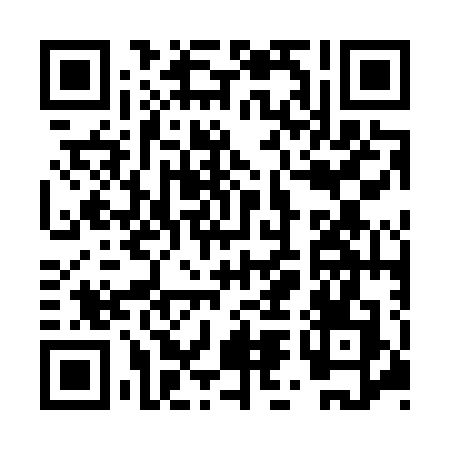 Ramadan times for Handenberg, AustriaMon 11 Mar 2024 - Wed 10 Apr 2024High Latitude Method: Angle Based RulePrayer Calculation Method: Muslim World LeagueAsar Calculation Method: ShafiPrayer times provided by https://www.salahtimes.comDateDayFajrSuhurSunriseDhuhrAsrIftarMaghribIsha11Mon4:454:456:2912:183:286:086:087:4612Tue4:434:436:2712:183:296:096:097:4713Wed4:414:416:2512:173:306:116:117:4914Thu4:384:386:2312:173:316:126:127:5015Fri4:364:366:2112:173:326:146:147:5216Sat4:344:346:1812:163:336:156:157:5417Sun4:324:326:1612:163:346:176:177:5518Mon4:304:306:1412:163:356:186:187:5719Tue4:274:276:1212:163:366:206:207:5920Wed4:254:256:1012:153:376:216:218:0021Thu4:234:236:0812:153:376:236:238:0222Fri4:204:206:0612:153:386:246:248:0423Sat4:184:186:0412:143:396:266:268:0524Sun4:164:166:0212:143:406:276:278:0725Mon4:134:136:0012:143:416:296:298:0926Tue4:114:115:5812:143:416:306:308:1127Wed4:094:095:5612:133:426:326:328:1228Thu4:064:065:5412:133:436:336:338:1429Fri4:044:045:5212:133:446:346:348:1630Sat4:014:015:5012:123:456:366:368:1831Sun4:594:596:481:124:457:377:379:191Mon4:574:576:461:124:467:397:399:212Tue4:544:546:441:114:477:407:409:233Wed4:524:526:421:114:477:427:429:254Thu4:494:496:391:114:487:437:439:275Fri4:474:476:371:114:497:457:459:296Sat4:444:446:351:104:507:467:469:317Sun4:424:426:331:104:507:477:479:328Mon4:394:396:311:104:517:497:499:349Tue4:374:376:291:094:527:507:509:3610Wed4:344:346:271:094:527:527:529:38